CURRICULUM VITAE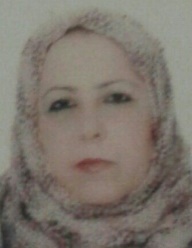 Name and        :  Sajida Aziz Abood Fleih MirsaSex                    :  Female   Date of Birth    : 6-2-1960   Marital Status  : Married with 4 children                                                                   Nationality        : Iraqi                                                                                      Position             :  Lecturer in BiologyAddress             : Department of Biology ,College of Science,    University of Mosul, Mosul, Iraq.E-mail:                 sajsbio4@uomosal.edu.iq Mobile               07702050011	Researchget:   https://www.researchgate.net/profile/ sajida azizORCID:  0000-0003-0731-8751Google scolar : https://scholar.google.com/Sajida+Aziz+AboodEDUCATION1- B.Sc., 1982 in Biology, College of science, Univ. of Mosul.2- M.Sc., 1986 in Biology \ Botany.Occurrence, properties and inhibitors of dihydrofolate reductase isolated from Helianthus annuus L. callus. Dept. of Biology, College of Science, Univ. of Mosul. 3- Ph. D  in Biology/ Botany –Plant tissue culture-1997.   Role of folic acid in the synthesis of pyrimidine and purine in callus of     Lactuca sativa L.plant  EMPLOYMENT1986:  Assistant Lecturer in  Biology, College of Science, University of Mosul.1989:  Lecturer in Biology- Botany, College of science, University of   Mosul.1992; Assistant Prof in Biology- Botany, College of science, University of   Mosul.Teaching :	. Pant physiology , Enzymes , Cell biology  Advanced plant biochemistry ,Plant tissue culture,  Advanced plant physiology, Metabolism of Botony	Participations and activities:1- The first Scientific Conference of Biology in Dep. of Biology/ Botany College of Science, University of Mosul, Iraq, in September-2009.892-First  International Conference on pure and applied science , ICPAS 2018 which was held on April 23-24 , 2018 at Koya University, Koya, KRG- IRAQ.4- The third Science Conference for Biological Sciences, in 21-22/2018 – held in Biology Dep. College of Science , University of Mosul, Iraq.5- Effect of sulfamethoxazole compound in initiation and growth of  callus of Peganum harmala plant, 5- 7th Scientific Conference of Education College   6-7 /5/2012 Tikrit University – College  of Education Sajida A. Abood               Rana T.Yahya          6- Propagation of Lactuca sativa L. by tissue culture, The First Arab Conference on Prospects for Modern Biotechnologies,27-30/4/1989.  Amman/Jordan                   Mohammad,A.M.                                        Sajida A. Abood  7- Electrical shock enhanced nucleic acids, proteins and specific activity of     thymine nucleotide biosynthesis enzymes in stem callus of                    Sesamum indicum L.                                                  Nihal E. Al-Taee            Sajida A. Abood*               Mozahim K. Al.   Mallah    Contemporary International Scientific Forum
for Educational, Social, Human, Administrative and Natural Sciences
"Present Vs Future Outlook"الملتقي العلمي الدولي المعاصر 
‎‎‎للعلوم التربوية والاجتماعية والانسانية والادارية والطبيعية"نظرة بين الحاضر والمستقبل 30 - 31 ديسمبر –2019 - اسطنبول – تركياhttp://kmshare.net/isac2019/Resercher get  :  score: 2.28SCIENTIFIC ACTIVITIESPUPLICATIONS19861-Mohammad, A.M.S.; Al-Barhawi, R.K. and Abood, S.A. (1986). Effect of some growth regulators on the initiation and growth of sunflowers callus. J. Univ. Kuwait (Sci.). 13(2): 199-205.محمد،عبد المطلب سيد، البرهاوي، رياض خليل و عبود، ساجدة عزيز(1989). تاثير بعض منظمات النمو في استحداث ونمو كالس زهرة الشمس. مجلة جامة الكويت.13(2):199-205.1989 2- Mohammad, A.M.S.; Al-Chalabi, K. and Abood, S.A. (1989a). The Occurrence and Properties of Dihydrofolate Reductase Isolated from Sunflower Callus. J. Exp. Bot. 40: 693-699.3- Mohammad, A.M.S.; Al-Chalabi, K. And Abood, S. A. (1989b).  Effect of Folate Analogues on the Activity of Dihydrofolate Reductase and Callus Growth of Sunflower. J. Exp. Bot. 40(6): 701-706.  4- Mohammad, A.M.S ;Sajida A. Abood and Al-Saleh H.S. (1989). In vitro              propagation of  Phaphidophora aurea L. , Iraqi J. Biol.Scs.,8:7 – 17.         19905-  Al-Chalabi, K.; Mohammad, A.M.S. and Abood, S.A., (1990). Purification and properties of dihydrofolate reductase from sunflower callus. J. Coll. Educ. 2: 239-391.6- Mohammad, A.M.S ; Sajida A. Abood (1990). Growth and sucrose content of suger beet callus, Iraqi J. Biol.Scs.,10:13-27.     	  19917- Al-Saleh H.S. ; Sajida A. Abood    (1990  ). Effect of some growth regulators on the senescence of leaf discs of sunflower plant, Iraqi J. Biol.Scs., 10:29-42. 8- Mohammad, A. M. S.; Abood, S. A. and Al-Salih, H. S. (1991). Effect of folate analogous on protein, RNA and DNA contents of lettuce. Iraqi J. Biol. Sci. 11:15-25.                                                                19939- Abood, S. A. (1993).Isolation and partial purification of formyltetrahydrofolate synthetase from sunflower callus ,Mesopotamia J. Agric.,25:41-49.   1993199510- Mohammad, A. M. S. and Abood, S. A.(1995).Effect some of growth regulators on protein, nucleic acids content and plants regeneration from Sesamum indicum L. callus, Rafidain journal of science,6 (1):1-12.  200411- Abood, S. A.(2004). Isolation ,identification and partial purification of cytosine deaminase from sunflower(Helianthus annuus L.) callus, Rafidain journal of science,15:31-42     200512- Abood, S. A(2005).Propagation of Almond (Amygdalus communis L.) Plant by Tissue Culture, Rafidain journal of science,16(8A):100 -112.                  13- Mohammad, A. M. S. and Abood, S. A (2005).Effect of some growth regulators on the initiation and growth of cotton(Gossypium hirsutum  L.) callus. Mesopotamia Journal of Agriculture, 33(1):101-106.   200614- Al-Dulaimee,H.M. and Abood S.A.(2006). Effect of Folate Analogues on the Activity of Dihydrofolate Reductase and Seedlings, Callus Growth of Nigella Sativa L. Plant. Rafidain journal of science,17(2A):1-13.  
15- Al-Dulaimee,H.M. and Abood S.A.(2006). Presence of Dihydrofolate Reductase in Seedlings and Callus of Nigella Sativa L. Plant. Rafidain journal of science,17(1A):26-38.   2007         16- Mohammad, A.M.S.; Al-Chalabi, K. and Abood, S.A.(2007).Isolation and parial purification of thymidylate synthetase from lactica sativa L. callus, JOURNAL OF EDUCATION AND SCIENCE,19 (2):1-11.    200817- Abood, S.A.(2008). Effect the exposure of Nigella sativa L. stems callus to gama redation on dihydrofolate reductase enzyme activity and isolated folate content, JOURNAL OF EDUCATION AND SCIENCE.21:1-8.                18- Abood S.A. ;Alhadi.A. and AlDulaimee,H.(2008).Isolation,identification and parial purification of dihydrofolate synthetase from hypocotyl stem callus of lettuce plant (Lactica sativa L.)  Mesopotamia Journal of Agriculture, 36(4):150-156   200919- Abood S.A. and Al-Dulaimee,H.M.  (2009 )Effect of gama radiation in callus growth of Nigilla sativa L. plant, JOURNAL OF EDUCATION AND SCIENCE,22(35):91-99.  20-Jumma N. E, and Abood,S.A.(2009).Isolation and Partial purification of glutamine synthatase from the Callus of Stems of Nigella sativa L.,J. educ. & Sci. 22 (1), 84-95. (2009)  201121- Abood,S.A. and Jumma N. E, (2011). Effect of Sulfacetamide Compound in Growth and Initiation of Nigella Sativa L. Stems , Callus,College of basic education researches journal 11(1).467-474.22- Abood,S.A .(2011). Propagation of Tamarind (Tamarindus indica L.) Plant by Tissues Culture, Rafidain journal ofscience,22(2A):68-78.          201223- Abood,S.A. and Khathyer,F.H.(2012). Measurement of Specific Activity of Dihydrofolate Reductase (DHFR) Enzyme and Determination of Folate Content Extracted from UVExposed Stem- Derived Callus of Sunflower (Helianthus annuus L.), Raf. J. Sci. 23 (3) 1-11. (2012)24- Abood,S.A. and Khathyer,F.H.(2012).Effect of ultra-violet radiation on callus growth and differentiation of sunflower (Helianthus annuus L.), MU,TAH ,27(2):49-60.     2012.201325- Al-Taee, N.E.; Abood, A.S. and Al-Mallah, M.K. (2013) Heat shock enhanced nucleic acids, proteins content and specific activity of thymine nucleotide biosynthetic enzymes in stem callus of Sesamum indicum L. J. of biotechnology Research Center. ,7. :247-5626- Al-Taee, N.E.; Abood, A.S. and Al-Mallah, M.K. (2013). Ultrasonic waves stimulate the activity of thymine nucleotide biosynthesis enzymes, nucleic acids and proteins content of Sesamum indicum L. stem calli. Dirasat, Pure Sci. 39(1):91-97.                                           201427- Al-Taee, N.E.; Abood, A.S. and Al-Mallah, M.K. (2014).Specific activity of thymidine nucleotide biosynthetic enzymes in hairy roots extracts of Sesamum indicum L. transformed by two strains  of Agrobacteruim rhizogenes    ,J. of biotechnology Research Center., 8(2):64-72.201528- Ghanem,S.N. and  Abood S.A.(2015). Effect of Sunflower (Helianthus annuus L.) Seeds Treatment by of Diode Laser Radiation inseedlings and calli growth, J.OF THE Biotechnology Research center  ,9(2):21-30.   201829- Yahya,R.T. and Abood S.A.(2018). Initiation,growth and differentiation of Aesculus hippocastanum cotyledon calli under water stress effect, International  J. for Science and Technology,13(2):19-24.   30- Abood,S.A. and Jumma N. E, (2018). Effects of  Vigna radiate Seeds Treatment by Aminoptrine and  Trimethoprim in the Activity of Dihydrofolate Reductase Enzyme and its Seedlings, Calli Growth , Raf. J. Sci. 27 (2) 64-71. 201931- Ghanem,S.N. and  Abood S.A.(2019). Diode Laser Radiation Effects in Initiation and Growth of Sun Flower Plant (Helianthus annuus L.) Callus, Raf. J. Sci. 28(1) 24-34. 32- Nihal E. Al-Taee Sajida A. Abood* Mozahim K. Al. Mallah (2019). Electrical shock enhanced nucleic acids, proteins and specific activity of thymine nucleotide biosynthesis enzymes in stem callus of Sesamum indicum L. Contemporary International Scientific Forum for Educational, Social, Human, Administrative and Natural Sciences "Present Vs Future Outlook202033- Sultan,E.T.y.  and Abood, S.A.(2020).Effect of salt stress conditions  in the seeds germination,seedlings growth and callus initiation of pea (Pissum sativum L.) In the culture media,Raf.J.Sci.29(1):11-25.34- Sultan,E.T.y.  and Abood, S.A.(2020).Role of the pretreatment by laser diode redation in the growth of seedlings and callus of pea (Pissum sativum L.) under salinty stress., Raf.J.Sci.29(1):67-50.                        الاشراف على طلبة الدراسات العليا1- Role of folic acid in the growth seedlings,callus and suspension cells of Nigella sativa L. Plant.     Hekmat Mustafa   20052-Physical and genetical manipulation of Sesame, Sesamum indicum L., tissues and effects in the activity of nucleotide ,biosynthetic enzymes,folate and oil.           Nihal Ezzat Jumma        Ph.D Thesis    20133- Effect of Laser Radiation in the Initiation and Growth of Sunflower (Helianthus annuus L.) Calli,  Dihydrofolate Reductase Enzyme Activity and their Contents of Nucleic Acids, Proteins and  Folate                                 Sara Nazar        Msc. Thesis 20174- Assessment of diode laser radiation and folic acid pretreatments on germination, seedlings and callus growth of Pisum sativum L. plant under salinity stress                                        Eman Taha Yassin Sultan   Ph.D Thesis 2020   